FORMULARZ ZGODYNiniejszym wyrażam zgodę na udział mojej córki/mojego syna (niepotrzebne skreślić) …………………………………………………………………………………. urodzonego ………………………………………. w ……………………………………..zamieszkałego ………………………………………………………………………………..tel. kont. do Rodziców/prawnych opiekunów …………………………………na udział w zgrupowaniu zorganizowanym przez Zespół Szkół im. Kajetana hr. Kickiego w Sobieszynie w dniach 20-21 kwietnia 2018 r.Oświadczam, że moja córka/mój syn (niepotrzebne skreślić) jest uczniem klasy 3 ……………………………………………………………………………………………….					nazwa   szkoły/ zespołu SzkółNiniejszym zobowiązujemy się do przywiezienia dziecka na miejsce zgrupowania i terminowy odbiór po jego zakończeniu. Opłatę za udział w manewrach (wyżywienie) – 10 zł płatne do 16 kwietnia na konto Rady Rodziców 08872400052011110070100001 w Banku Spółdzielczym z dopiskiem Manewry. Wpłatę można również uiścić w Sekretariacie szkołyPODPISY RODZICÓW/PRAWNYCH OPIEKUNÓW……………………………….                                          …………………………………..Powyższe oświadczenie należy przesłać lub złożyć osobiście w:Zespole Szkół im. Kajetana hr. Kickiego w SobieszynieSobieszyn 298 B08- 504 UłężTel. kontaktowy do szkoły 81 866 79 00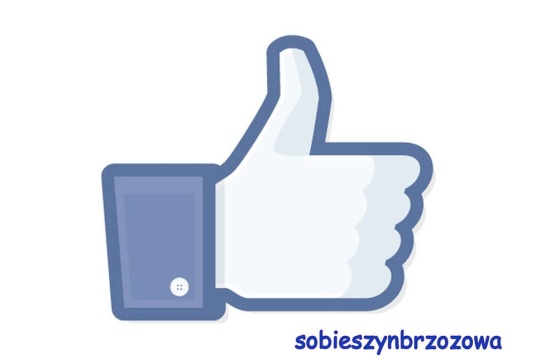 Imię i nazwisko ucznia LO w Sobieszynie-Brzozowej polecającego manewry ……………………………………………………………………..